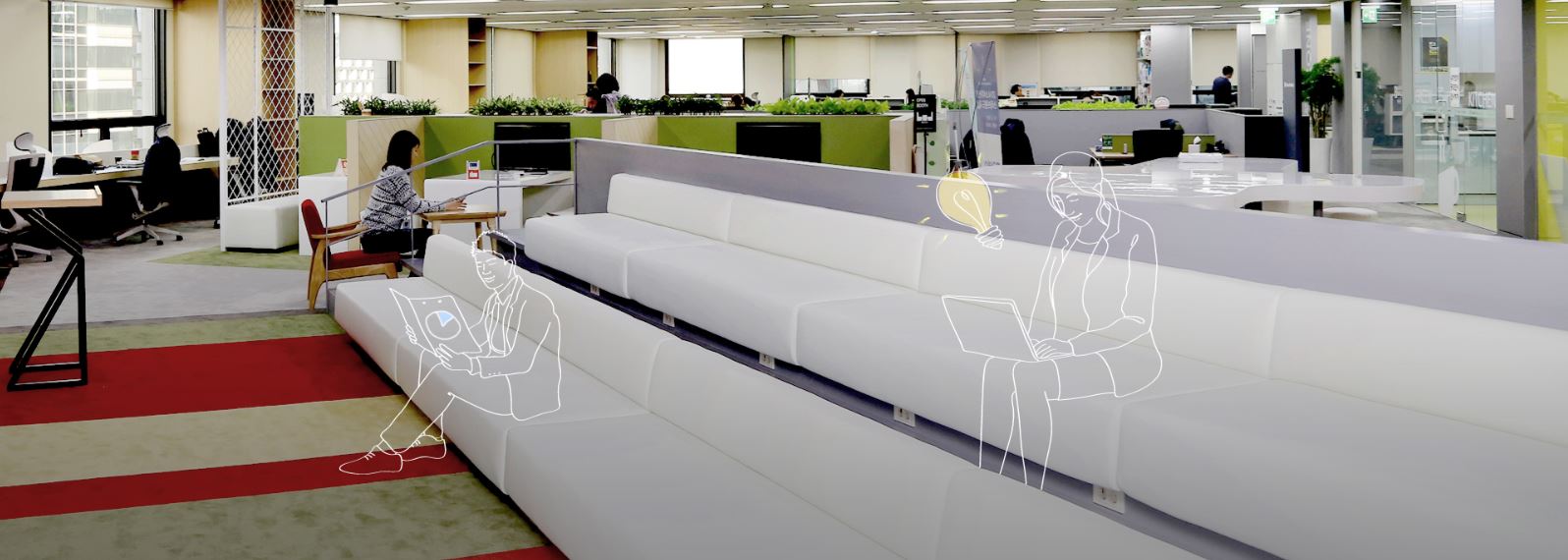 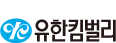 2017년 유한킴벌리 신입/경력사원 공개모집 우수한 제품, 서비스, 환경을 제공함으로써 고객에게 더 나은 삶의 가치를 제공하고자 하는 유한킴벌리에서함께 초일류생활혁신 기업을 만들어 나갈 신입/경력사원을 모집합니다.열린 마음으로 다양성을 존중하며 새로운 도전을 즐기는 많은 분들의 지원 부탁 드립니다.모집부문 및 자격요건* 공통사항 해외여행에 결격사유가 없는 분으로, 남자는 병역필 또는 면제자2017년 5월 입사 가능자성별/연령 제한 없음국가보훈대상자 우대(증명서를 제출하는 경우에 한함)전형절차서류심사 → 인적성검사 → 면접전형 (2차례 이상) 지원서 접수접수방법: 인터넷 지원서 입력 (https://yuhan-Kimberly.recruiter.co.kr)접수기간: 2017년 3월 16일(목) 오전 9시 ~ 3월 27일(월) 오후 11시 59분입사지원 문의사항: 채용홈페이지 채용문의 게시판 이용전형 일정 안내 서류심사 합격자 발표: 2017년 4월 6일(목) 오후 6시 E-mail 개별통지인적성검사: 2017년 4월 8일(토) 오전 10시, 오후 2시 예정 1차 면접: 2017년 4월 13일~17일 예정2차 면접: 2017년 4월 19일~21일 예정 입사예정일: 5월 초* 본 일정은 향후 진행상황에 따라 변경될 수 있으며, 자세한 일정은 각 전형 별 합격자에 한해 개별통지 예정입니다. 급여: 연봉제로 개별 책정하며, 동종 업계 최고 수준을 추구합니다.모집부문구분주요업무자격요건인원근무지영업신입담당 유통사/카테고리별 영업 목표 초과 달성을 위한 전략수립 및 실행유통사 직거래 개설 및 영업거래선 본부 조직과 협상거래선 협상/카테고리 운영 전략 수립 및 실행유관부서(마케팅, 재무, SCM 등)와 효과적인 협업 진행학사이상 (2017년 8월 졸업예정자 또는 기졸업자) 전공무관운전가능자[우대사항]영어 능통한 자0명본사B2B 마케팅경력B2B 산업용품의 장기/중단기 마케팅 전략 수립 산업용품 성장 모델 개발, 발굴 및 관련분야 Business 프로세스 혁신B2B 산업용품의 규격/기준 제/개정 업무에 대한 외부활동(정부/학계/연구소 등) 총괄B2B 글로벌 조직과 커뮤니케이션 진행학사이상B2B 마케팅 경력자 [우대사항]산업용품 관련 법규/규격 제정 관련한 대외(정부/유관기관) 활동 경력 보유자산업용품 B2B 경험 보유자 또는Commercial R&D 근무 경력자 이공계 출신자 영어 능통한 자0명본사제품개발신입/경력[B2B 제품개발]프로페셔널 제품 개발[시니어용품 제품개발]시니어위생용품 제품 개발신입지원: 이공계열 석사이상 학위 소지자(2017년 8월 졸업예정자 및 기졸업자)경력지원:-이공계열 학사이상 학위 소지자- 유관 분야 3~5년 경력 보유자영어 능통한 자[우대사항]B2B 부문: 섬유공학, 고분자, 재료공학, Material 관련학과 전공자 시니어용품 부문: 생명공학계열 전공자0명죽전안전담당경력EHS (Environment, Health and Safety) system 운영위험성 평가 및 행동관찰을 통한 위험 발굴 및 개선, 교육EHS 관련 법규 이해 및 사업장 적용유관부서 및 업체와의 Communication정부기관 등의 관련기관 대관업무 산업안전공학 또는 관련학과 학사이상 학위 소지자산업안전기사 소지자안전관리자 3년 이상 경력자[우대사항]관련전공 석사이상 학위 소지자영어 능통한 자환경관련 실무 경력 및 자격증 소지자 위험물, 방사선 관련 자격증 소지자0명김천